Game House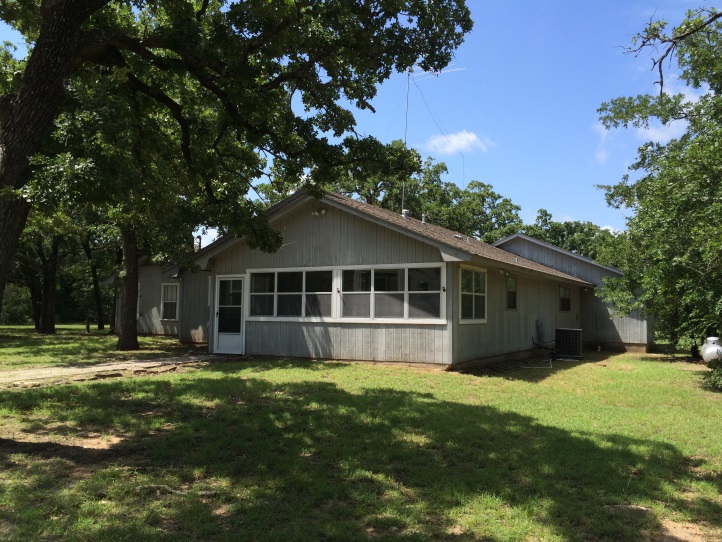 General Property Info.:Game House: Kitchen: Game RoomUtilities: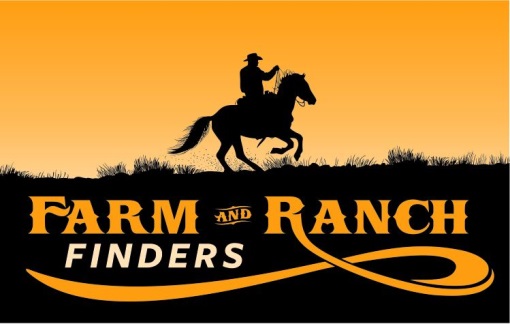 Provided By: Ruth Garrett(254) 715-0135Farm & Ranch Finders, LLC10124 Saddle Creek Rd.Waco TX 76708(254) 836-1234Mobile Home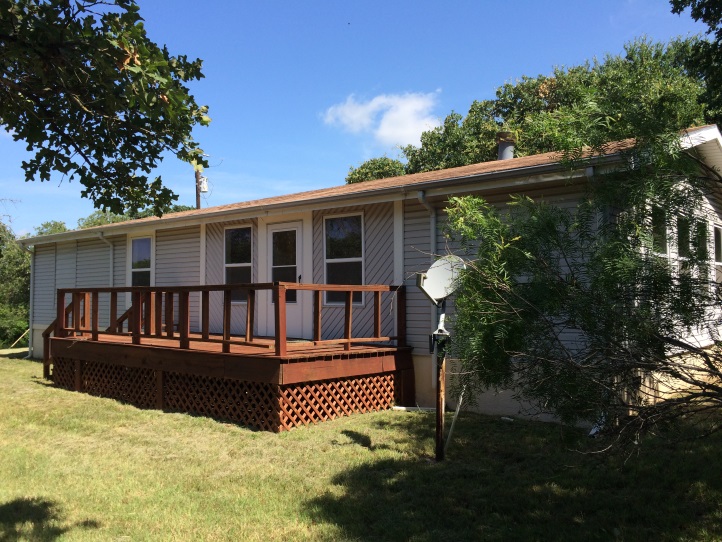 General Property Info.:Mobile Home Features: Kitchen: Utilities:Provided By: Ruth Garrett(254) 715-0135Farm & Ranch Finders, LLC10124 Saddle Creek Rd.Waco TX 76708(254) 836-1234Cabin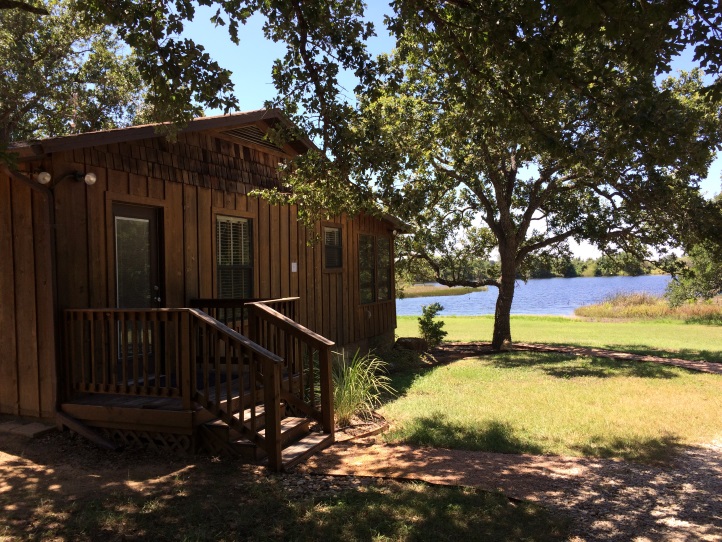 General Property Info.:Cabin Features: Kitchen: Utilities:Provided By: Ruth Garrett(254) 715-0135Farm & Ranch Finders, LLC10124 Saddle Creek Rd.Waco TX 76708(254) 836-1234A-Frame House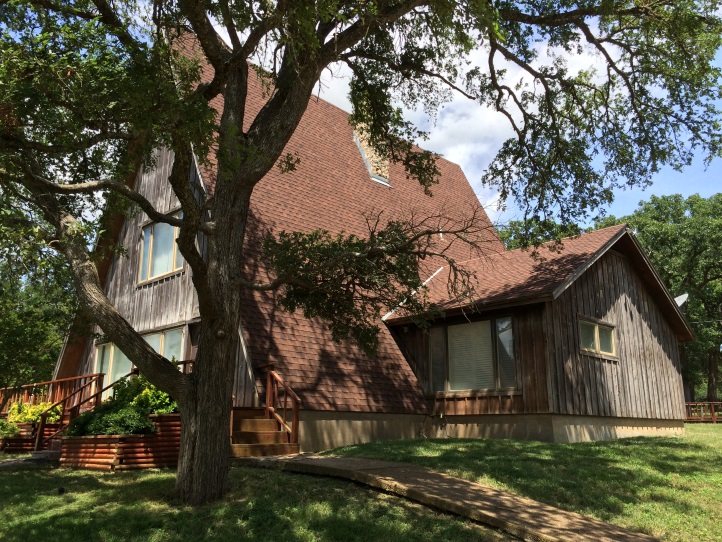 General Property Info.:A-Frame House Features: Kitchen: Utilities:Provided By: Ruth Garrett(254) 715-0135Farm & Ranch Finders, LLC10124 Saddle Creek Rd.Waco TX 76708(254) 836-12342 Parcels - 108.05 & 86 Acres = 194.050 Total AcresNo Active LeasesTaxes: $6,768.84 for 86 ACs & $3,352 for  108.05 ACs= $10,120.845 Tanks1 Metal Workshop Bldg.5 BDRMs & 3 BAs108.05 Parcel is not AG ExemptedLast Wing Built in 19965th Wheel $34,000Built in 1986Only house that uses Propane3,458sf of living spaceNot sure of location – 29yr septic2 Outdoor CH/A units & 3 IndoorScreened-In PorchSecurity System3 Water Heaters with 1 on Propane5 Bedrooms (3 on Wwing/2 on Swing)Washer/Dryer Area – WWing Hallway3 Indoor CH Units w/1 on PropaneMaster Suite Includes Hidden Nursery2 Indoor Breaker Boxes – FH & SWH#2 Water Heater in Wwing HallwaySeptic is Traditional Lateral Lines1996/1987/2008 CH/A Units InstalledStanding Propane Stove w/ovenLots of Kitchen Cabinet StorageDishwasherDisposalMicrowaveBar SinkChopping Block Island3 Closets: 2 Large and 1 SmallElectricity: Navasota Valley Electric Co-opPhone Company: WindstreamWater: City of RieselPropane: Star-Tex PropaneTrash: IESIOverlooks PondFront & Back PorchesBuilt in 19861,456sf of Living Space1 Metal Workshop Bldg. on SlabFenced in Front YardSeptic is AerobicWood Burning Fireplace3 BDRMs & 2 BAsLaundry RoomSecurity SystemCovered Front Porch DeckingCH/A Located in Kitchen ClosetWater Heater Located in Laundry RMAll ElectricPartial Rain GuttersComposite Roof is Same Age As MobileSeptic Inspected: 5-28-15 Septic Has Maintenance ContractMetal Bldg. has 2 roll up doorsDisposalPantryDishwasherElectric Standing StoveRefrigeratorElectricity: Navasota Valley Electric Co-opWater: City of RieselTrash: IESIPhone: WindstreamOverlooks PondFishing Pier2 Morgan Bldgs. w/Electricity1 Office Bldg. w/UtilitiesManicured LawnNestled in Matured TreesPartial Rain Gutters1 BDRM & 1 BathroomCovered Screened In PorchOpen Kitchen, Dining, Living Concept1,005sf of Living SpaceBuilt in 1978Pier & BeamTraditional Septic w/Lateral Lines2 CH/A Installed in 20087yr. RoofSeptic Located 50ft SW of Cabin in WoodsDishwasherNo DisposalMicrowaveElectric Standing Range w/OvenDeep Kitchen SinkBarOffice NookTrash Compactor (Needs Repair)Electricity: Navasota Valley Electric Co-opPhone Company: WindstreamWater: City of RieselInternet: Dish Network (Leasing Unit)Trash: IESI2-Story Built in 19864 BDRMs & 3 BA’sOverlooks PondWood Decking Wrap-Around Porch2,600sf of Living SpaceSeptic System: Aerobic System2 - A/C Units Installed in 2008Security SystemSeptic Inspected: 5-28-15Septic Has Maintenance ContractUnderground Lawn SprinklerWater SoftenerComposite Roofing - 19862 Bedrooms & 2 Bathrooms Downstairs2 Bedrooms & 1 BA UpstairsLaundry Located in HallwayWood Burning Fireplace1 Water Heater/1 AC Unit Upstairs1 Water Heater/1 AC Unit DownstairsDishwasherDisposalMicrowaveStanding RangeElectricity: Navasota Valley Electric Co-opPhone Company: WindstreamWater: City of RieselPropane: Star-Tex PropaneTrash: IESI